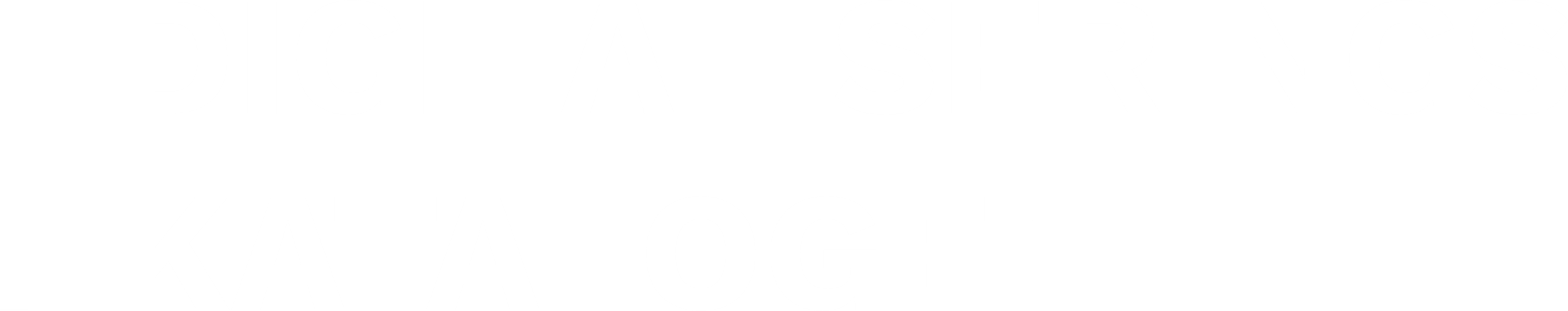 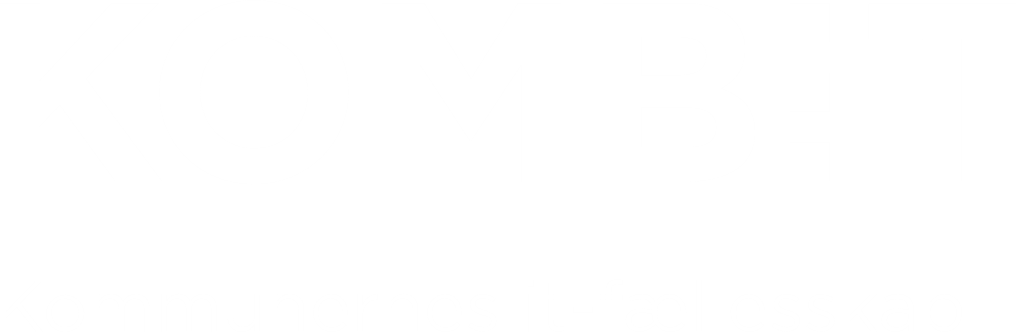 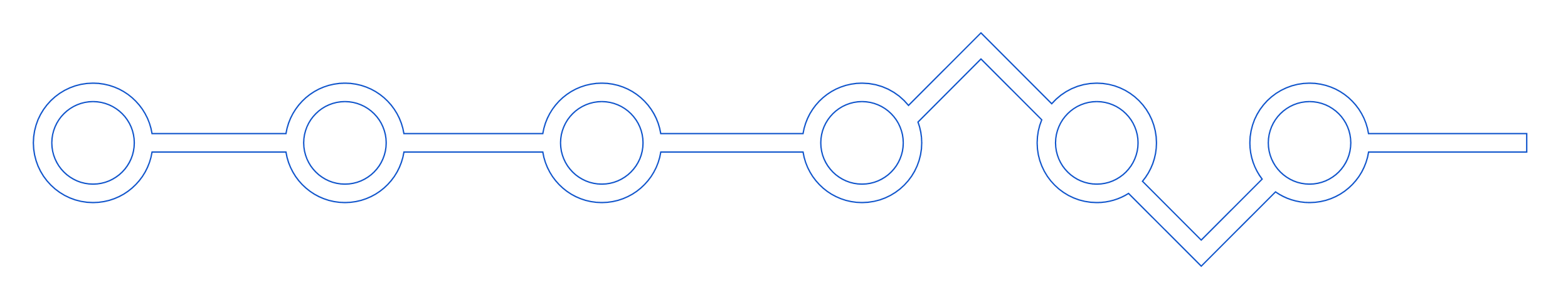 ForudsætningerSoapUI 5.5.0 eller SoapUI 5.6.0 (andre versioner har vi ikke afprøvet)Bemærk: Denne vejledning er skrevet med eksempler fra SoapUI 5.5.0. Benytter du en anden version skal du være opmærksom på eventuelle forskelle.Pakkens indholdPakken findes i form af en zipfil (FKO-AfsenderSystem-SoapUI), som indeholder en række filer i forskellige mapper.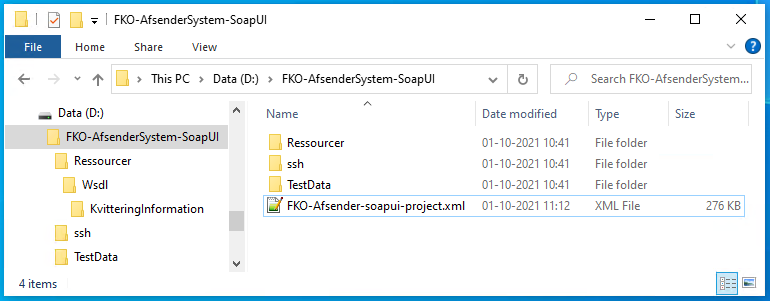 Hovedmappen a.k.a. projektmappen I det yderste niveau af mappe og fil strukturen findes projektmappen: FKO-AfsenderSystem-SoapUI, der indeholder 3 undermapper og en fil:Ressourcer mappen Filerne i denne mappe bruges i forbindelse med opsætning af SoapUI.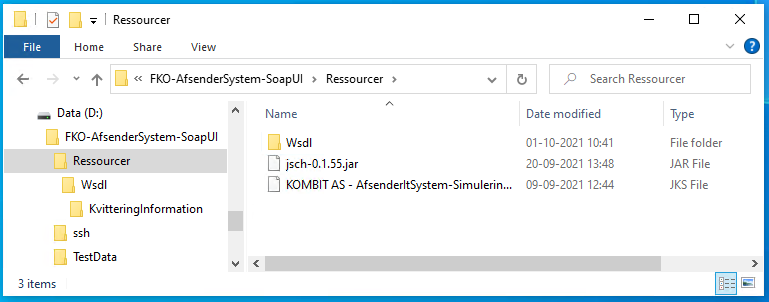 Mappen indeholder en undermappe og 2 filerDa wsdl og xsd filerne ikke er nødvendige for brugen af SoapUI projektet, og kvitteringsservicen er beskrevet i anden sammenhæng, vil vi ikke gå i yderligere detaljer om den her.TestData mappen og ssh mappenFilerne i disse mapper bruges i forbindelse med kørsel af testcasene, nærmere bestemt test case #10, som sender en fil (fra TestData mappen) til SFTP ved hjælp af ssh nøglen i ssh mappen (Sim01_rsa).klargøringStep 1 – Udpak zip filenNår du udpakker zipfilen, er det vigtigt at filerne placeres i samme struktur i forhold til soapui projekt filen. Med andre ord at strukturen i zip pakken beholdes.Det anbefales at lægge mappen XX TO DO XX ind i dit arbejdsområde. I eksemplet herunder, har vi lagt mappen SF2900-SoapUI i roden af D-drevet, som fungerer som arbejdsområde. 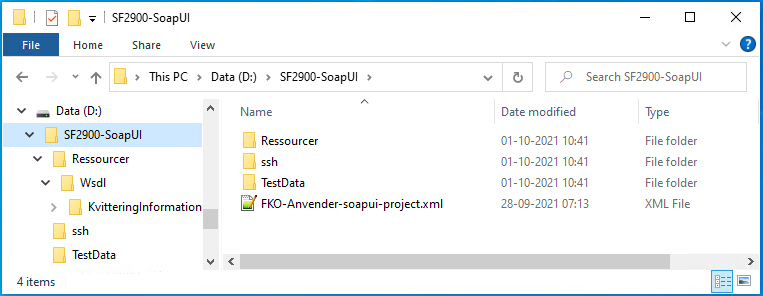 Step 2 – Tilføj SFTP understøttelse til SoapUISoapUI Projektet anvender SFTP til overførsel af en fil til Serviceplatformen.dk. For at muliggøre det, skal fil Jsch-0.1.55.jar kopieres til mappen ”\SoapUI-5.5.0\bin\ext” som findes i den mappe, hvor du har din SoapUI installation, typisk ”C:\Program Files\SmartBear”.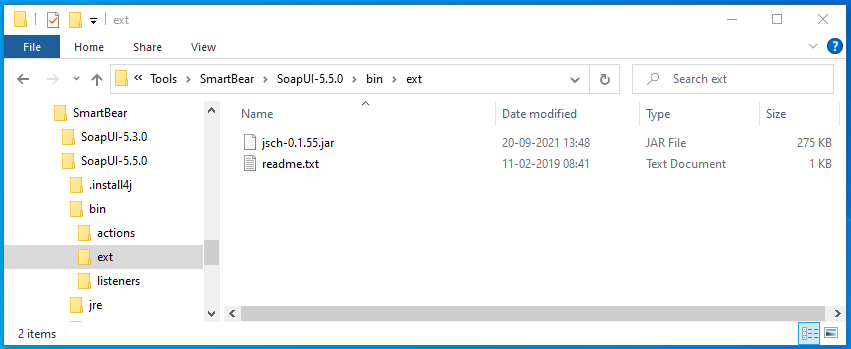 SoapUI vil indlæse udvidelsen næste gang programmet startes op, så hvis det fungerer hos dig, vil det være en god idé at genstarte SoapUI.Step 3 – Tilføj KeystoreI zipfilen findes en jks fil (Java Keystore), som indeholder det certifikat der skal bruges sammen med det simulerede afsendersystem.Start din SoapUIÅben SoapUI PreferencesVælg SSL Settings i menuen til venstre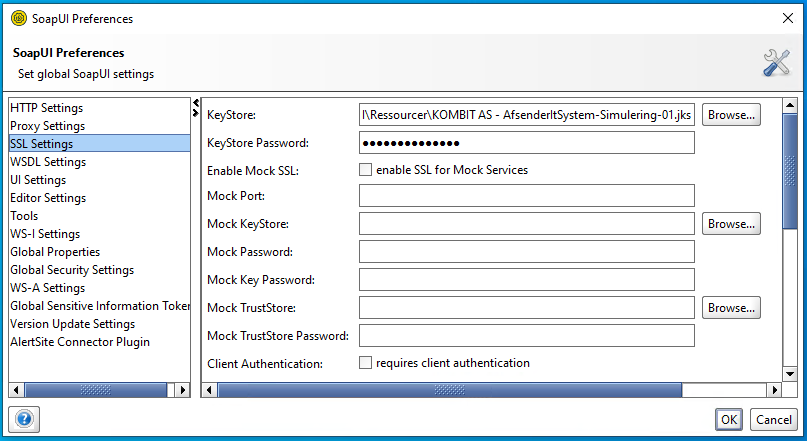 Ud for KeyStore klik på [Browse…] Vælg filen ”KOMBIT AS - AfsenderItSystem-Simulering-01.jks” som findes i testpakken under RessourcerAngiv KeyStore Password: ”Onboarding2021”Klik OKStep 4 – Import SoapUI ProjektetNu mangler vi kun at åbne selve SoapUI projektetÅben menupunktet under File -> Import ProjektVælg filen ”FKO-Afsender-soapui-project.xml” og klik [Open]Projektet AfsenderSystem i SoapUI’s projekt panel er nu synligt.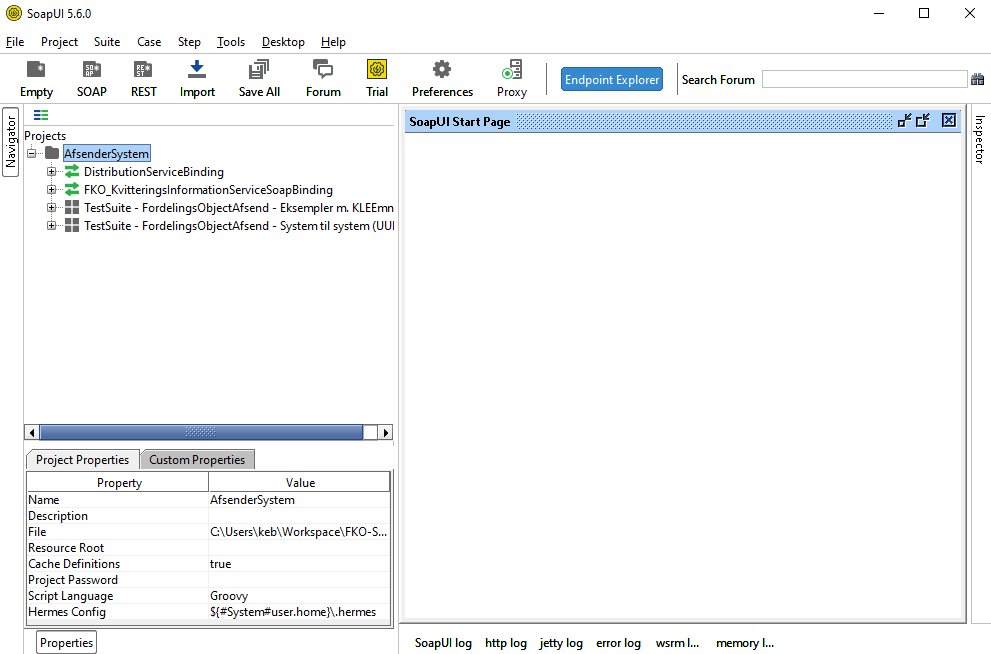 Gennemgang af hvordan SoapUI projekt opsættesFile/MappeTypeFormålRessourcerMappeFiler der bruges i forbindelse med opsætningensshMappessh nøgler til SFTP uploadTestDataMappeTestdata (filer) der benyttes i testcases i projektetFKO-Afsender-soapui-project.xmlFilSoapUI projektet der simulerer et AfsendersystemFile/MappeTypeFormålWsdlMappeWsdl og Xsd filer til kald af kvitteringsservicenJsch-0.1.55.jarFilJar fil med SFTP-funktionalitet, skal kopieres til ”SoapUI-5.5.0\bin\ext” mappen
Se under opsætningKOMBIT AS - AfsenderItSystem-Simulering-01.jksFilJava Keystore med certifikatet, som er tilknyttet det simulerede afsendersystemSe under opsætning